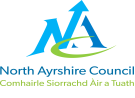 Taxi Stance: Hamilton Street, SaltcoatsOn Wednesday, 1 June 2022:North Ayrshire Council, the Licensing Authority under the Civic Government (Scotland) Act 1982, made an Order under Section 19 and appointed the area described below as a Taxi Stance during the times set out below.1.	Description of the Taxi StanceThe Stance is along the north-east pavement of Hamilton Street, Saltcoats, starting from the existing 2 'disabled parking' bays near the corner and extending along the street north-west past "The Salt Cot" public house, as shown in the plan of that area on this webpage:https://www.north-ayrshire.gov.uk/business/licences-and-permits/taxi-licences/taxi-stances.aspx2.	Times of the Taxi StanceThe Stance is effective from 18.00 hours one day to 03.00 hours the following day, 7 days a week.3.	Effect of Taxi StanceOnly a Taxi with a North Ayrshire Council licence can wait on a Stance. Private Hire Cars, and private cars, cannot wait on a Stance. Under Section 21(7) it is a criminal offence, without reasonable excuse, to cause or permit any vehicle other than a Taxi to wait on any Stance for Taxis.Raymond LynchSenior Manager (Legal Services)North Ayrshire Council